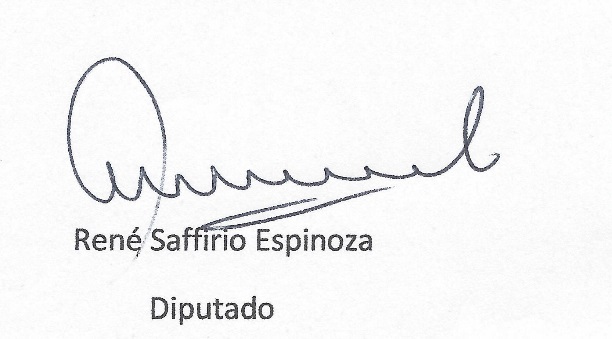 29 de mayo de 2019